Publicado en Las Rozas el 30/05/2024 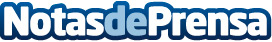 Cione extiende su apuesta por la sostenibilidad al rango de las lentes oftálmicasEn la reciente ExpoÓptica, Cione presentó las lentes Cione SV ECO FF, fabricadas con una parte de carbono de origen vegetal, llegando hasta un 90% de biomasa en índice 1.74 y un 46% en índice 1.6, cuya fabricación reduce, además, la emisión de gases de efecto invernadero con respecto a las lentes derivadas del petróleo, y sin perder un ápice de su rendimiento óptico. Desde primeros de mayo, están disponibles para los socios de CioneDatos de contacto:Javier BravoBravocomunicacion606411053Nota de prensa publicada en: https://www.notasdeprensa.es/cione-extiende-su-apuesta-por-la_1 Categorias: Nacional Ecología Sostenibilidad Servicios médicos http://www.notasdeprensa.es